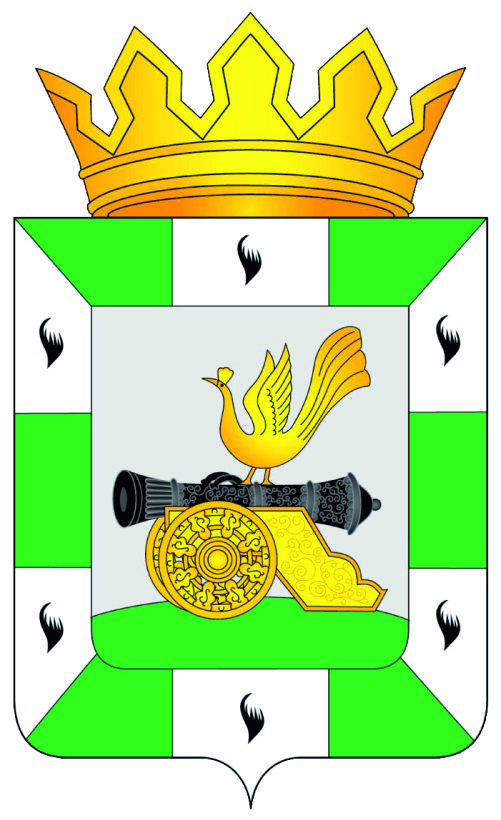 Муниципальное образование КАТЫНСКОЕ СЕЛЬСКОЕ ПОСЕЛЕНИЕСМОЛЕНСКОГО РАЙОНАСМОЛЕНСКОЙ ОБЛАСТИПОЛОЖЕНИЯ О ТЕРРИТОРИАЛЬНОМ ПЛАНИРОВАНИИКатынского сельского поселенияСмоленского района Смоленской областиг. Смоленск2016Заказчик:   Администрация муниципального образования Смоленский район Смоленской областиМуниципальный контракт:  № 3 от  19.08.2016г.ПОЛОЖЕНИЯ О ТЕРРИТОРИАЛЬНОМ ПЛАНИРОВАНИИКатынского сельского поселенияСмоленского района Смоленской областиИсполнитель:   Общество с ограниченной ответственностью "Третья линия"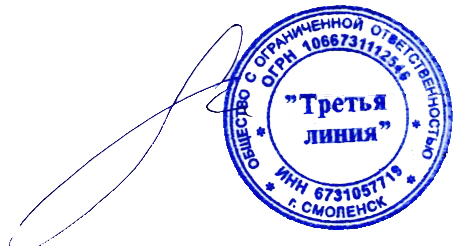 Директор				     			                  М.Е. ЛазаренковСОДЕРЖАНИЕПОЛОЖЕНИЯ О ТЕРРИТОРИАЛЬНОМ ПЛАНИРОВАНИИ КАТЫНСКОГО СП	Общие положения	5ЦЕЛИ И ЗАДАЧИ ТЕРРИТОРИАЛЬНОГО ПЛАНИРОВАНИЯ КАТЫНСКОГО СЕЛЬСКОГО ПОСЕЛЕНИЯ	1. Цели и задачи территориального планирования	91.1. Цели территориального планирования	91.2. Задачи территориального планирования.	101.2.1. Задачи пространственного развития	111.2.2. Задачи по улучшению экологической обстановки и охране окружающей среды	141.2.3. Задачи по инженерной подготовке и защите территории от чрезвычайных ситуаций природного и техногенного характера	151.2.4. Задачи по благоустройству и озеленению территории и санитарной очистке территории	151.2.5. Задачи по нормативному правовому обеспечению реализации генерального плана	161.3. Прогнозируемая  численность населения	16мероприятия по территориальному планированию	181. СВЕДЕНИЯ О ВИДАХ, НАЗНАЧЕНИИ И НАИМЕНОВАНИЯХ ПЛАНИРУЕМЫХ ДЛЯ РАЗМЕЩЕНИЯ ОБЪЕКТОВ МЕСТНОГО ЗНАЧЕНИЯ ПОСЕЛЕНИЯ, ИХ ОСНОВНЫЕ ХАРАКТЕРИСТИКИ И МЕСТОПОЛОЖЕНИЕ.	182. СВЕДЕНИЯ О ВИДАХ, НАЗНАЧЕНИИ И НАИМЕНОВАНИЯХ ПЛАНИРУЕМЫХ ДЛЯ РАЗМЕЩЕНИЯ ОБЪЕКТОВ МЕСТНОГО ЗНАЧЕНИЯ МУНИЦИПАЛЬНОГО РАЙОНА, РЕГИОНАЛЬНОГО И ФЕДЕРАЛЬНОГО ЗНАЧЕНИЯ, ИХ ОСНОВНЫЕ ХАРАКТЕРИСТИКИ И МЕСТОПОЛОЖЕНИЕ	323. Мероприятия по развитию функционально-планировочной структуры Катынского сельского поселения.	363.1. Мероприятия по преобразованию характера функционального использования территории Катынского сельского поселения	363.2. Характеристики и параметры функциональных зон	394. Мероприятия по ОХРАНЕ ОКРУЖАЮЩЕЙ СРЕДЫ.	434.1. Охрана поверхностных вод	444.2. Охрана подземных вод	454.3. Охрана воздушного бассейна	454.4. Охрана почв	464.5. Охрана и защита леса	464.6. Контроль загрязнения окружающей среды	474.7. Мероприятия по охране земель сельскохозяйственного назначения	485. Мероприятия по ПРЕДОТВРАЩЕНИЮ РИСКА ВОЗНИКНОВЕНИЯ ЧРЕЗВЫЧАЙНЫХ СИТУАЦИЙ ПРИРОДНОГО ХАРАКТЕРА.	505.1. Геологические и гидрогеологические процессы	505.2. Лесные пожары	536. Мероприятия по ПРЕДУПРЕЖДЕНИЮ ЧРЕЗВЫЧАЙНЫХ СИТУАЦИЙ ТЕХНОГЕННОГО ХАРАКТЕРА.	577. Мероприятия по ОБЕСПЕЧЕНИЮ ПОЖАРНОЙ БЕЗОПАСНОСТИ.	588. Мероприятия по сохранению и регенерации объектов исторического и культурного наследия.	63ПОЛОЖЕНИЯ О ТЕРРИТОРИАЛЬНОМ ПЛАНИРОВАНИИКАТЫНСКОГО СЕЛЬСКОГО ПОСЕЛЕНИЯОБЩИЕ ПОЛОЖЕНИЯ1. Территориальное планирование Катынского сельского поселения осуществляется посредством разработки и утверждения изменений Генерального плана Катынского сельского поселения (далее Генеральный план).2. Генеральный план разработан в соответствии с Градостроительным кодексом Российской Федерации (сокр. ГрК РФ), Земельным кодексом Российской Федерации (ЗК РФ), Областным законом от 26 ноября . № 161-з, «О внесении изменения в статью 1 областного закона от 30 октября . № 141-з «О закреплении за сельскими поселениями Смоленской области отдельных вопросов местного значения», Уставом муниципального образования «Смоленский район» Смоленской области и Постановлением №182 от 01.03.2016 г., другими нормативными правовыми актами РФ, Смоленской области и Катынского сельского поселения; а также с учетом положений иных актов и документов, определяющих основные направления социально-экономического и градостроительного развития Катынского сельского поселения, охраны объектов культурного наследия, окружающей среды и рационального использования природных ресурсов.3. Изменения генерального плана реализуется в границах Катынского сельского поселения в соответствии с № 3 от 19.08.2016г. на основе письма Администрации муниципального образования Катынского сельского поселения Смоленского района Смоленской области №216 от 07.04.2016г. и письма Главного управления ветеринарии Смоленской области №02-13/0978 от 24.05.2016 г., согласно заключения комиссии по подготовке проекта по внесению изменений в генеральные планы и правила землепользования и застройки сельских поселений муниципального образования «Смоленский район» Смоленской области №4, по итогам проведенного заседания с учетом протокола заседания.4. Генеральный план Катынского сельского поселения разработан в соответствии с целями и задачами развития Катынского сельского поселения, сформулированными в документах государственного планирования социально-экономического развития Катынского сельского поселения и Смоленского района.5. В Генеральном плане Катынского сельского поселения учтены ограничения использования территорий, установленные в соответствии с законодательством Российской Федерации.6. В составе Генерального плана Катынского сельского поселения выделены следующие временные сроки его реализации:- расчетный срок Генерального плана, на который рассчитаны все основные проектные решения Генерального плана Катынского сельского поселения, - 2033 год;- первая очередь Генерального плана, на которую определены первоочередные мероприятия по реализации Генерального плана Катынского сельского поселения, - 2018 год;7. Проектные решения Генерального плана Катынского сельского поселения на расчетный срок являются основанием для разработки документации по планировке территории населенных пунктов Катынского сельского поселения, а также территориальных и отраслевых схем размещения отдельных видов строительства, развития транспортной, инженерной и социальной инфраструктур, охраны окружающей среды Катынского сельского поселения и учитываются при разработке Правил землепользования и застройки Катынского сельского поселения.Проектные решения Генерального плана Катынского сельского поселения на перспективу являются основанием для планирования развития крупных объектов инженерной и транспортной инфраструктуры на прогнозируемый период.8. Реализация Генерального плана Катынского сельского поселения осуществляется на основании плана реализации Генерального плана Катынского сельского поселения.9. План реализации Генерального плана Катынского сельского поселения утверждается в течение трех месяцев со дня утверждения Генерального плана Катынского сельского поселения.10. План реализации Генерального плана Катынского сельского поселения является основанием для разработки и принятия адресных программ капитальных вложений.11. Генеральный план Катынского сельского поселения определяет основные положения официальной градостроительной политики и тактику органов управления территорией, стратегию её долгосрочного градостроительного развития до 2033 года.12. Генеральный план -  это документ позволяющий осуществлять комплексное управление территорией, в котором все пространственно-территориальные факторы представлены в системной взаимосвязи с её перспективами развития.13. Реализация планировочных и функциональных проектных предложений формирует  территориально-хозяйственную организацию, обеспечивающую оптимальные условия для развития всех видов деятельности и развитие системы расселения, при определении типологии населенных пунктов по роли в системе социального обслуживания, хозяйственно-отраслевой специализации, административном управлении, рекреационно-туристической системе, в соответствии с современными стандартами качества жизни.14. В проекте проведен анализ ресурсного потенциала территории  Катынского сельского поселения во всех его аспектах (экономическом, природно-экологическом, территориальном, историко-культурном, поселенческом, транспортно-коммуникационном), проведена комплексная оценка территории, сформулированы функциональные приоритеты развития территории.15. Внесены следующие изменения в Генеральный план Катынского сельского поселения Смоленского района Смоленской области, утвержденные Решением Совета Депутатов Катынского  сельского поселения № 24 от 19.08.2014 г. :Изменение в отношении земельного участка с кадастровым номером 67:18:0040201:805, в д. Борок в части изменения территориальной зоны СХ1 на территориальную зону Ж1;Изменение в отношении земельного участка с кадастровым номером 67:18:0040201:848; 67:18:0040201:850; 67:18:0040201:852; 67:18:0040201:853; 67:18:0040201:854; 67:18:0040201:844; 67:18:0040201:796; 67:18:0040201:797; 67:18:0040201:798; 67:18:0040201:799; 67:18:0040201:800; 67:18:0040201:801; 67:18:0040201:815, в д.Борок в части изменения территориальной зоны СХ1на территориальную зону Ж1;Согласно материалам генерального плана, выполненного в 2013 году, на территории Катынского поселения находятся скотомогильник в д. Красная горка, имеющий санитарно-защитную зону 1000 м, по данным письма Главного управления Ветеринарии Смоленской области № 02-13/0978 от 24.05.2016г. точные данные по захоронениям животных, павших от сибирской язвы отсутствуют. Также, согласно реестра скотомогильников Смоленской области, скотомогильники и биотермические ямы по населенному пункту д.Красная горка не значатся.       Учитывая вышесказанное, настоящим проектом предлагается установить зону неблагоприятной эпидемиологической обстановки (в существующих границах СЗЗ скотомогильника). Данное ограничение в застройке и использовании земель действует в следующих зонах:зона Ж-1 – зона застройки индивидуальными жилыми домами зона Ж-2 – зона застройки среднеэтажными жилыми домами зона О-2 – зона размещения объектов социального и коммунально-бытового назначениязона И – зона инженерной инфраструктурызона П1-1 – производственная зона        Ограничения снимаются при проведении обязательного комплекса организационных, санитарно-противоэпидемиологических (профилактических) мероприятий, направленных на предупреждение, возникновение и распространение заболеваний сибирской язвой среди людей, а именно: проведение лабораторного исследования почвы на наличие спор возбудителя сибирской язвы в специализированных органах (на основании предоставленной информации из Главного Управления ветеринарии Смоленской области № 02-13/0978 от 24.05.2016 г. о наличии на территории Катынского сельского поселения неблагополучных пунктов по сибирской язве с неустановленным местом захоронения погибших животных).ЦЕЛИ И ЗАДАЧИ ТЕРРИТОРИАЛЬНОГО ПЛАНИРОВАНИЯ КАТЫНСКОГО СЕЛЬСКОГО ПОСЕЛЕНИЯ1. Цели и задачи территориального планирования1.1. Цели территориального планированияЦели и задачи Территориального планирования ориентированы на максимально эффективное использование всех ресурсов, с целью повышения ВРП, повышения качества жизни, уровня предоставляемых населению социальных благ.1.Комплексное развитие поселения, выявление и максимальное  использование  всех ресурсов поселений, повышение их инвестиционной привлекательности за счет целенаправленной и скоординированной политики муниципальных властей по формированию новых промышленных, транспортных и рекреационно-туристических и агропромышленных центров. 2. Формирование пространственной основы для реализации миссии Катынского сельского поселения как «точки роста» Смоленского района, с ведущими аграрно-промышленными, промышленными и транспортно – логистическими и рекреационно-туристическсими функциями, современной конкурентоспособной экономикой. 2. Обеспечение условий для устойчивого экономического развития поселения:	- формирование функционально-пространственной организации поселения, обеспечивающей оптимальные условия для развития всех видов хозяйственной деятельности, основных элементов экономической базы поселения при формировании инвестиционных площадок для организации новых промышленных предприятий, транспортно - логистических центров, транспортных предприятий, рекреационно-туристических комплексов;- осуществление сбалансированного разграничения земель по целевому назначению, в части определения возможности изменения границ земель различных категорий, в том числе границ населенных пунктов (земель населенных пунктов) на расчетный срок;- выявление возможности развития системы расселения в соответствии с ресурсным потенциалом на расчетный срок и перспективу, в том числе территориальным, определение их статуса в хозяйственно-отраслевой специализации;3. Формирование благоприятных условий жизнедеятельности населения, для развития человеческого потенциала, при обеспечении конституционных социальных прав и гарантий с использованием социальных стандартов и норм:обеспечение улучшения жилищных условий в рамках реализации национального проекта «Доступное жилье»;формирование системы культурно-бытового обслуживания посредством развития системы расселения при формировании социальных центров;рациональная  организация транспортной и инженерной инфраструктур;охрана и улучшение окружающей среды, в том числе градостроительными средствами (снижением загрязнения воздуха, воды и почвы, шумового, электромагнитного и радиационного «загрязнения»);сохранение и регенерация, ценных природных образований, использование их потенциала при формировании рекреационно-туристической системы поселения.4. Обеспечение условий рационального природопользования:- комплексное использование земельных, водных, лесных и минерально-сырьевых ресурсов;- функционально - пространственная организация поселения в соответствии с характером природно-климатических условий, планировочных ограничений и минерально-сырьевых ресурсов.6. Обеспечение благоприятных условий жизнедеятельности настоящего и будущих поколений жителей Катынского сельского поселения, воспроизводство природных ресурсов, сохранение биосферы.7. Обеспечение взаимодействия областного центра - г. Смоленска и Катынского сельского поселения на принципах  взаимодополняемости, равномерности в отношении градостроительного развития и реализации инвестиционных программ. 8. Оптимальное использование территориальных и природных ресурсов, создание условий равновесия между урбанизированной и природной средой. 1.2. Задачи территориального планированияГенплан является муниципальным нормативно-правовым актом и, учитывая местную специфику, регламентирует градостроительную деятельность на территории сельского поселения, основные направления и принципы которой определены в рамках реализуемой муниципальной градостроительной политики, формируемой на базе реализации утвержденной градостроительной документации.Для  решения задач территориального планирования проведена  комплексная  оценка  территории  поселения,  в  частности,  проведен  подробный  анализ  использования  территории Катынского  сельского поселения, выявлены ограничения по  использованию  территории,  в  том  числе  с  учетом  границ  территорий  объектов  культурного  наследия,  границ  зон  с  особыми  условиями  использования  территорий,  границ  зон  негативного  воздействия  объектов  капитального строительства местного значения.1.2.1. Задачи пространственного развитияИсходя из комплексного градостроительного анализа потенциала поселения, генеральным планом определены основные пути решения задач пространственного развития поселения и населенного пункта: 1. Повышение эффективности использования территории поселения путем  оптимизации функционального использования, упорядочивания существующей застройки, освоения незастроенных территорий.2. Обеспечение размещения объектов капитального строительства в соответствии с прогнозируемыми параметрами социально-экономического развития.3. Развитие и преобразование функциональной структуры муниципального образования в соответствии с прогнозируемыми направлениями развития экономической базы поселения с учетом обеспечения необходимых территориальных ресурсов для развития приоритетных видов экономической деятельности – строительство, коммерческо-деловой сферы (торговля, сервис, строительство административно-деловых учреждений).4. Формирование и планировочное выделение на основе существующих и вновь осваиваемых территорий комплексного размещения объектов жилого, производственного, общественно-делового и иного назначения функциональных зон, обеспечивающих возможность эффективного функционирования и развития вновь размещаемых на их территории объектов капитального строительства.5. Реализация принципов комплексного освоения территории, обеспечивающих формирование среды жизнедеятельности высокого качества, в которой в оптимальном соотношении находятся жилые зоны, зоны размещения объектов бытового и социально-культурного назначения, объектов транспортной инфраструктуры, зон зеленых насаждений общего пользования.6. Формирование системы центров социального обслуживания, обеспечивающих потребности жителей поселения.Положением о территориальном планировании  определены способы решения обозначенных задач пространственного развития поселения. Успешное выполнение, которых во многом зависит от полноты правового обеспечения вопросов градостроительной деятельности, землепользования и застройки, таких как:разработка и утверждение изменений генерального плана Катынского сельского поселения;утверждение плана реализации изменений генерального плана сельского поселения;обеспечение контроля реализации изменений генерального плана;подготовка и ведение системы мониторинга реализации генерального плана;разработка и утверждение местных нормативов градостроительного проектирования.Совершенствование пространственной структуры территории Катынского сельского поселения включает в себя:1.  Реорганизация и развитие жилых территорийОсновными задачами по реорганизации и развитию жилых территорий являются:Увеличение жилищного фонда в соответствии с потребностями жителей поселения с доведением средней жилищной обеспеченности в расчете на одного жителя  на расчетный срок генерального плана 2033 год - до 40,0 м²;развитие жилых территорий за счет освоения внутрипоселковых территориальных резервов путем формирования жилых комплексов на свободных от застройки территориях, отвечающих социальным требованиям доступности объектов обслуживания, общественных центров, объектов досуга, требованиям безопасности и комплексного благоустройства;создание разнохарактерной жилой среды и применяемых материалов, конструкций и планировочных решений, отвечающих разнообразию градостроительных условий и интересов различных социальных групп населения;формирование многообразия жилой застройки, удовлетворяющее запросам различных групп населения.Обеспечение условий для увеличения объемов и повышения качества жилищного фонда, соответствующего нормативным стандартам, при обязательном выполнении экологических, санитарно-гигиенических и градостроительных требований и сохранении приумножения разнообразия городской среды, является одной из важнейших социальных задач, стоящих перед муниципалитетом.2. Развитие   общественного  центра  и  объектов социальной  инфраструктурыОсновными задачами по развитию общественного центра и объектов социальной инфраструктуры являются:удовлетворение потребности населения поселения в учреждениях социального обслуживания с учетом прогнозируемых характеристик социально-экономического развития Катынского сельского поселения;достижение нормируемого уровня обеспеченности жителей объектами социального и культурно-бытового обслуживания;организация деловых зон, включающих  гостиницы, объекты досуга, обслуживания и торговли;обеспечение равных условий доступности объектов обслуживания для всех жителей Катынского сельского поселения;повышение эффективности использования территорий, занятых существующими учреждениями социального и культурно-бытового обслуживания;создание условий для занятий физической культурой и спортом, укрепления здоровья населения, приобщение к занятиям спортом детей за счет развития массовых видов спорта;реконструкция с повышением технической оснащённости до уровня, соответствующего современным требованиям, существующих учреждений культуры;формирование в общественном центре благоустроенных и озелененных пешеходных пространств.3. Развитие производственных территорийОсновными задачами развития производственных территорий являются:упорядочение и благоустройство территорий существующих производственных и коммунально-складских объектов;обустройство выявленных перспективных территорий под развитие производственных и коммунально-складских объектов;расчёт санитарно-защитных зон от действующих и проектируемых предприятий.4. Развитие транспортной инфраструктуры Обеспечение качественного транспортного обслуживания населения путем совершенствования внутренних и внешних транспортных связей, реализуемых по следующим направлениям:обеспечение надежной связи Катынского сельского поселения с внешней сетью автодорог регионального и федерального значения путем формирования единой транспортной сети в составе улично-дорожной сети и сети внешних дорог;обеспечение выделения территории для развития улично-дорожной сети, сети внешних дорог, и соответствующей инфраструктуры;организация качественного автобусного и маршрутного сообщения для связи населенных пунктов Катынского сельского поселения между собой, а также с городом Смоленском.формирование рациональных и достаточных транспортных связей районов планируемой жилой застройки с общепоселковыми центрами, объектами социального обслуживания;5.  Развитие инженерной инфраструктурыДля обеспечения качественным инженерным обеспечением населения необходимо выполнение следующих основных задач:обеспечение качественного и бесперебойного водо-, газо- и теплоснабжения населения и хозяйственных объектов на территории Катынского сельского поселения;Реконструкция и развитие инженерных сетей и систем, включая замену ветхих сетей, устаревшего оборудования;развитие систем инженерных коммуникаций в сложившейся застройке с учетом перспектив развития;проектирование новых очистных сооружений, на основании расчёта существующий и прогнозируемого развития жилого фонда;организация зон санитарной охраны системы водо-, газо- и теплоснабжения с учетом действующих нормативных требований и сложившейся застройки;Внедрение энергосберегающих технологий с повышением эффективности выработки и транспортировки тепловой и энергии;Дальнейшее развитие системы централизованного газоснабжения поселения со строительством новых газопроводов низкого давления;Широкое внедрение энергосберегающих технологий с повышением эффективности выработки и транспортировки электрической энергии;Модернизация существующих передатчиков с целью стопроцентного охвата телевещанием аудитории Катынского СП.6.  Сохранение и регенерация объектов культурного наследия:сохранение и благоустройство территории имеющихся на территории поселения объектов культурного наследия;определение четких границ и постановка на баланс объектов культурного наследия Катынского сельского поселения.1.2.2. Задачи по улучшению экологической обстановки и охране окружающей средыОбеспечение благоприятных условий жизнедеятельности настоящего и будущих поколений жителей Катынского сельского поселения, сохранение и воспроизводство природных ресурсов, переход к устойчивому развитию – первоочередные задачи по улучшению экологической обстановке и охране окружающей среды.К задачам улучшения экологической обстановки также можно отнести:сохранение природных условий и особенностей поселения;максимально возможное сохранение зеленых насаждений всех видов использования;охрана рекреационных ресурсов.Охрана от неблагоприятного антропогенного воздействия на окружающую среду заключается в следующем:сохранение существующих показателей качества атмосферного воздуха;обеспечение нормативного качества воды поверхностных водных объектов.обеспечение экологической безопасности и снижение уровня негативного влияния хозяйственной деятельности на почву, растительность  и животный мир.1.2.3.  Задачи по инженерной подготовке и защите территории от чрезвычайных ситуаций природного и техногенного характераОсновными задачами по инженерной подготовке и защите территории от чрезвычайных ситуаций являются:организация рельефа и отвод поверхностного стока;снижение риска возможных негативных последствий чрезвычайных ситуаций на объекты производственного, жилого и социального назначения, а также окружающую среду;обеспечение жителей поселения средствами оповещения населения в случае возникновения ЧС.1.2.4. Задачи по благоустройству и озеленению территории и санитарной очистке территорииОсновными задачами по благоустройству, озеленению и санитарной очистке территории поселения являются:увеличение площади зеленых насаждений общего пользования – парков, скверов, бульваров, уличного озеленения;формирование системы озелененных территорий на основе озеленения территорий общего пользования, спортивно-рекреационных территорий, озеленение территорий специального назначения – санитарно-защитных озелененных полос, озеленение прибрежных территорий;очистка водных объектов и благоустройство прилегающей территории населенных пунктов поселения;ликвидация несанкционированных свалок в садоводческих и дачных объединениях на территории поселения, организация сбора и вывоза отходов.1.2.5. Задачи по нормативному правовому обеспечению реализации генерального планаОсновными задачами по нормативному правовому обеспечению реализации генерального плана села являются:обеспечение контроля над реализацией генерального плана сельского поселения;разработка муниципальных правовых актов в области градостроительных и земельно-имущественных отношений;внесение изменений в категории земель муниципального образования;внедрение в практику предоставления земельных участков из состава населенного пункта для целей строительства и целей, не связанных со строительством посредством процедуры торгов (конкурсов, аукционов).1.3 Прогнозируемая  численность населенияЗначительная часть расчетных показателей, содержащихся в проектах документов территориального планирования, определяется на основе численности населения, динамики рождаемости и смертности.На демографические прогнозы в большой степени опирается планирование всего экономического потенциала: производство товаров и услуг, жилищного и коммунального хозяйства, трудовых ресурсов, подготовки кадров специалистов, школ и детских дошкольных учреждений, дорог и транспортных средств и многое другое.Прогнозируемая численность населения в населенных пунктах Катынского СП:МЕРОПРИЯТИЯ ПО ТЕРРИТОРИАЛЬНОМУ ПЛАНИРОВАНИЮ1. СВЕДЕНИЯ О ВИДАХ, НАЗНАЧЕНИИ И НАИМЕНОВАНИЯХ ПЛАНИРУЕМЫХ ДЛЯ РАЗМЕЩЕНИЯ ОБЪЕКТОВ МЕСТНОГО ЗНАЧЕНИЯ ПОСЕЛЕНИЯ, ИХ ОСНОВНЫЕ ХАРАКТЕРИСТИКИ И МЕСТОПОЛОЖЕНИЕСведения о планируемых мероприятиях представлены в таблице ниже:Типология нового жилищного строительства1. Для реализации программы нового жилищного строительства Генеральным планом предлагается использовать как территории, не вовлеченные в градостроительную деятельность или реконструируемой застройки в пределах существующих границ сельских населенных пунктов, так и на неэффективно используемых землях сельскохозяйственного назначения в ведении сельских администраций, переводимых в земли населенных пунктов путем изменения существующих границ данных сельских населенных пунктов.2. Предложенные Генеральным планом территории нового жилищного строительства предназначены для реализации расчетной потребности населения сельских населенных пунктов и для коттеджного строительства первого и второго жилья для населения города Смоленска (ориентировочно 10% от общего числа жителей города) и вновь прибывшего населения (миграция).3. Преимущественный тип застройки - малоэтажная индивидуальная жилая застройка с возможностью ведения личного подсобного хозяйства. Площадь земельного участка до . Для укрупненных расчетов средняя площадь 1 индивидуального жилого дома принимается в размере 120-200 кв.м. коттеджная – жилые зоны с участками до , застроенные индивидуальными жилыми домами в 1-3 этажа на 1 семью, общей площадью 100- и более. Территории коттеджной застройки не предназначены для ведения личного подсобного хозяйства. усадебная – жилые зоны с участками до 0,2 га, застроенные индивидуальными жилыми домами в 1-3 этажа на 1 семью, общей площадью 100- и более. Территории усадебной застройки предназначены для ведения личного подсобного хозяйства. блокированная – застройка средней этажности (2-4 этажа) со стенами, преимущественно из кирпича. Дома типа таун-хауз с участком  около . секционная застройка - застройка жилыми многоквартирными домами средней этажности (2-4 этажа) без индивидуальных придомовых участков. Жилые дома могут быть в кирпичном, панельном, монолитном или смешанном исполнении.4. Небольшое количество застройки средней и повышенной этажности (около 10% общего объема) предлагается использовать для создания архитектурного облика. В этих типах застройки более рационально размещать преимущественно социальное жилье (многоэтажная высокоплотная застройка) и жилье повышенной комфортности (застройка средней этажности).5. Новую жилую застройку предлагается осуществлять с полным набором современного инженерного оборудования и благоустройства.2. СВЕДЕНИЯ О ВИДАХ, НАЗНАЧЕНИИ И НАИМЕНОВАНИЯХ ПЛАНИРУЕМЫХ ДЛЯ РАЗМЕЩЕНИЯ ОБЪЕКТОВ МЕСТНОГО ЗНАЧЕНИЯ МУНИЦИПАЛЬНОГО РАЙОНА, РЕГИОНАЛЬНОГО И ФЕДЕРАЛЬНОГО ЗНАЧЕНИЯ, ИХ ОСНОВНЫЕ ХАРАКТЕРИСТИКИ И МЕСТОПОЛОЖЕНИЕПланируемые мероприятия по развитию объектов федерального, регионального и местного (районного) значения представлены в таблице ниже:3. МЕРОПРИЯТИЯ ПО РАЗВИТИЮ ФУНКЦИОНАЛЬНО-ПЛАНИРОВОЧНОЙ СТРУКТУРЫ КАТЫНСКОГО СЕЛЬСКОГО ПОСЕЛЕНИЯ3.1. Мероприятия по преобразованию характера функционального использования территории Катынского сельского поселения1. На основе комплексной оценки территории  по  природно-экологическим, историко-культурным условиям, возможностям развития рекреационно-туристической, хозяйственно-отраслевой, социальной, инженерной и  транспортно-коммуникационной систем, а также факторов влияния на характер развития Катынского сельского поселения соседних муниципальных образований, общероссийских и европейских транспортных систем определены:-	основные приоритеты развития;-	территории наиболее благоприятные для осуществления нового строительства;-	пространственно-планировочные связи;-	пространственно - планировочные узлы.2. В целом территория поселения по функциональным приоритетам может быть подразделена на две группы территорий: – территории, расположенные в зоне влияния планировочных узлов и связей, или основные функционально-планировочные зоны активного градостроительного и хозяйственного развития; - остальные территории. 3. Пространственно-планировочными связями являются международный транспортный коридор, региональные автомобильные дороги и магистральные железнодорожные линии.4. Развитие и преобразование характера функционального использования территорий на расчетный срок реализации и перспективу Генерального плана осуществляется на основе функционального зонирования территории Катынского сельского поселения, включающего:установление перечня земель по категориям;установление перечня зон планируемого размещения объектов капитального строительства;установление перечня населенных пунктов , для которых необходимо увеличение территории при определении границ;установление на карте зон планируемого размещения объектов капитального строительства Катынского сельского поселения границ земель;установление на карте (схеме) планируемых границ функциональных зон с отображением параметров планируемого развития таких зон:- границ земель различных категорий;- границ функциональных зон;- границ зон планируемого размещения объектов капитального строительства;-границ населенных пунктов.5. Генеральным планом Катынского сельского поселения устанавливается следующий перечень земель по категориям:- земли сельскохозяйственного назначения.- земли гослесного фонда;-земли водного фонда;- земли промышленности, энергетики, связи;- земли транспорта;- земли населенных пунктов;-земли особоохраняемых территорий в составе:земли рекреационного назначения;земли историко-культурного назначения;земли особо-охраняемых природных территорий. 6. Генеральным планом Катынского сельского поселения устанавливается следующий перечень функциональных зон:Жилые  зоныЗона Ж1 – зона  застройки индивидуальными жилыми домамиЗона Ж2 – зона застройки среднеэтажными жилыми домами Общественно-деловые зоны Зона О1 – зона делового, общественного и коммерческого назначения (административные здания, торговля, офисы)Зона О2 – Зона размещения объектов социального и коммунально-бытового назначения (объекты дошкольного и общего образования, культура спорт, медицина)Зоны инженерной инфраструктурыЗона И – зона инженерной инфраструктурыЗоны транспортной инфраструктурыЗона Т1 – зона автомобильного транспорта и объектов транспортной инфраструктурыЗона Т2 - зона отвода железных дорогЗоны сельскохозяйственного назначения	Зона Сх1 – зона сельскохозяйственных угодий Зона Сх2 – зона, занятая объектами сельскохозяйственного назначенияЗона Сх3 – зона размещения садоводств и иных дачных, садоводческих и огороднических некоммерческих объединенийЗоны рекреационного назначенияЗона Р1 – зона парков, лесов и лесопарков общего пользования без возможности капитального строительстваЗона Р2 – зона размещения объектов санаторно-культурного назначения.Зона Р3 – зона размещения объектов спортивного и культурно-массового назначенияЗоны специального назначенияЗона Сп1 – зона специального назначения, связанная с захоронениямиЗона Сп2 – зона специального назначения, связанная с государственными объектамиЗона Сп3 – зона иного назначения в соответствии с местными условиями (территория общего пользования)Производственные зоныЗона П1-0 – производственная зона с размещением предприятий V классов опасностиЗона П1-1 – производственная зона с размещением предприятий IV и V классов опасностиЗона П1-2 – производственная зона с размещением предприятий III, IV и V классов опасности3.2. Характеристики и параметры функциональных зонПараметры функциональных зон различного назначения и сведения о размещенных в них объектах капитального строительства приведены в таблицы ниже:4. МЕРОПРИЯТИЯ ПО ОХРАНЕ ОКРУЖАЮЩЕЙ СРЕДЫОснову экологических требований к территориально-планировочному развитию Катынского сельского поселения составляет ориентация на устойчивое развитие территории за счёт сбалансированности экологических и социально-экономических потребностей, рационального природопользования, нормализации экологической обстановки. Платформой для достижения этих требований должен служить современный подход к планировочным решениям развития территорий населенных пунктов, промышленных узлов, транспортной инфраструктуры, формированию  экологического каркаса. На органы местного самоуправления возложен целый ряд задач, связанных с решением вопросов, относящихся к охране окружающей среды, природопользованию, обеспечению экологической безопасности населения.Основными направлениями экологической политики являются:- обеспечение экологически безопасного развития хозяйственных и промышленных комплексов; - стимулирование рационального использования природных ресурсов и применение промышленных технологий, снижающих воздействие на окружающую среду до экологически безопасного уровня;- обеспечение санитарно-эпидемиологической безопасности населения;- организация проведения экологической паспортизации, экологического страхования, сертификации и экологического аудита;- экологизация образования, непрерывное экологическое воспитание на всех уровнях.Федеральным законом от 6 октября 2003 года № 131-ФЗ «Об общих принципах организации местного самоуправления в Российской Федерации» к ведению муниципальных образований отнесены следующие вопросы:- обеспечение санитарного благополучия населения;- контроль за использованием земель на территории муниципального образования;- регулирование использования водных объектов местного значения;- благоустройство и озеленение территории муниципального образования;- организация утилизации и переработки бытовых отходов;- участие в охране окружающей среды на территории муниципального образования и другие вопросы. Соответствующие мероприятия по обеспечению экологической безопасности проектных решений должны предусматриваться как на стадии проектирования конкретных объектов, так и в процессе реализации планировочных решений Генерального плана.4.1 Охрана поверхностных водДля обеспечения населения поселения доброкачественной питьевой водой необходимо:- провести паспортизацию всех водоемов поселения и, при необходимости, провести расчистку озер и русел рек;- установить качество поверхностных вод (путем паспортизации) и разработать проекты нормативов допустимого воздействия на каждый водный объект;- развитие систем водоснабжения сельских населенных пунктов, включая строительство, реконструкцию и восстановление водопроводных систем (водозаборов, водоочистных станций, водоводов, уличной водопроводной сети), обустройство зон санитарной охраны водопроводов;- внедрение новых методов очистки для доведения качества воды до требований СанПиН 2.1.4.1074-01 «Вода питьевая»;- реконструкция существующих и строительство новых водопроводных сетей;- рациональное использование воды потребителями (оборудование приборами регулирования, учета и контроля);- рекомендовать службам Роспотребнадзора усилить контроль за качеством воды, подаваемой населению.Для улучшения санитарного состояния, защиты  водотоков и водоемов  поселения от истощения  предусматривается:- расширение имеющихся сооружений и установок бытовой канализации в поселках, где она действует, и строительство сооружений канализации для всех сохраняемых населенных пунктов. Более конкретно схемы канализации рассматриваются на стадии разработки генеральных планов поселений;- реконструкция, капитальный ремонт и грамотная эксплуатация  действующих биологических очистных сооружений, с целью повышения эффективности их работы и доведения уровня очистки сточных вод до нормативных показателей  в соответствии с требованиями СанПиН 2.1.5.980-00 «Гигиенические требования к охране поверхностных вод»;разработка проектов водоохранных зон и прибрежных защитных полос для водных объектов, проектов водоохранных зон в населенных пунктах на основе согласованных генеральных планов, а также разработка мероприятий по их организации; ведение мониторинга качества поверхностных вод.4.2 Охрана подземных водДля предотвращения истощения запасов подземных вод необходимо: - организовать службу мониторинга (ведение гидрогеологического контроля и режима эксплуатации) на всех существующих водозаборах, работающих как на утвержденных, так и на неутвержденных запасах подземных вод;- установить водоизмерительную аппаратуру на каждой скважине для контроля за количеством отбираемой воды;- ограничить водоотбор лимитами, установленными лицензиями на недропользование, выданными Комитетом природных ресурсов по Смоленской области;- проводить ежегодный профилактический ремонт скважин силами водопользователей;- выявить бездействующие скважины  и провести ликвидационный тампонаж на них.Для предотвращения загрязнения подземных вод необходимо:- обязательная герметизация оголовков всех эксплуатируемых и резервных скважин;- организация вокруг каждой скважины зоны строгого режима – I пояса зоны санитарной охраны;- вынос из зоны II пояса зоны санитарной охраны всех потенциальных источников химического загрязнения;- систематическое выполнение бактериологических и химических анализов воды, подаваемой потребителю.- организация зон санитарной и горно-санитарной охраны вокруг источников минеральных вод.4.3 Охрана воздушного бассейнаГенеральным планом  предусматриваются организационные, технологические и планировочные мероприятия.Организационные мероприятия:- продолжение газификации теплоэнергетики поселения;- контроль за эффективностью работы газопылеочистных установок;- производственный контроль за соблюдением нормативов предельно допустимых выбросов загрязняющих веществ в атмосферу.Технологические мероприятия:- внедрение технологий глубокой очистки, замкнутых технологических циклов.Планировочные мероприятия:- разработка программы по организации санитарно-защитных зон промышленных предприятий, энергетических, радиотехнических объектов, объектов автомобильного, железнодорожного, вдоль магистральных трубопроводов;- организация санитарно-защитных зон промышленных предприятий в соответствии с регламентом использования этих территорий; - создание и восстановление придорожных полос.Все мероприятия планируются на I очередь реализации настоящей Генерального плана.4.4 Охрана почвОсновными мероприятиями по охране почв являются:- ограничение потребления человеком и животными продукции растениеводства, выращенной вблизи дорог и промышленных предприятий;- реабилитация выявленных загрязнённых почв путем применения наиболее доступных и дешевых способов с использованием существующих в природе сорбентов;- организация обезвреживания запрещенных и непригодных к применению пестицидов;- организация и проведение на эродированных землях противоэрозионных, организационно-хозяйственных, агротехнических, лесомелиоративных, гидротехнических и др. мероприятий;- проведение рекультивации земель после отработки полезных ископаемых.4.5 Охрана и защита лесаДля дальнейшего развития лесного хозяйства и улучшения экологической обстановки в поселения требуется:- принятие мер по улучшению породного состава лесов; - увеличение объемов лесовосстановительных работ; - регламентация использования в лесах гусеничной техники, ведущей к разрушению почвенно-растительного покрова; - переход к ресурсосберегающим, экологически чистым технологиям разработки лесосек;- сокращение потери древесины при лесозаготовках; - освоение передовых технологий безотходной переработки древесного сырья; - полное использование мелкотоварной и особенно лиственной древесины. С целью предупреждения  деградации насаждений при  значительных рекреационных нагрузках проектом предусматривается:- провести благоустройство территорий в соответствии с функциональным зонированием, что даст возможность увеличить рекреационные нагрузки без ущерба для насаждений;- произвести посадку леса в экологических и реставрационных коридорах, вдоль рек, что будет способствовать более равномерному рассредоточению отдыхающих.Для лесовосстановления предусматривается:- лесовосстановление на вырубках;- мелиорация на территории заболоченных лесов;- плантационное выращивание насаждений с целью интенсификации лесопользования, основанной на высокой производительности лесов;- посадка на элементах экологического каркаса. Необходимо проведение мер по охране леса от пожаров и защите лесов от вредителей и болезней, а именно:- создание противопожарных разрывов;- уход за противопожарными барьерами;- строительство дорог противопожарного назначения;- ремонт дорог противопожарного назначения;- сооружение, ремонт и содержание мест отдыха в лесу;- строительство и содержание площадок и подъездных путей  к водоемам;- организация новых пожарно-химических станций; - ремонт и содержание пожарно-наблюдательных вышек;- организация и содержание опорных пунктов содержания средств пожаротушения;- аренда воздушных судов.4.6 Контроль загрязнения окружающей среды Вопросы осуществления государственного мониторинга окружающей среды регулируются Земельным, Водным и Лесным кодексами Российской Федерации, Федеральными законами «Об охране окружающей среды», «Об охране атмосферного воздуха», «О гидрометеорологической службе», «О недрах», «О животном мире», «О рыболовстве и сохранении водных биологических ресурсов».Порядок организации и проведения государственного мониторинга окружающей среды определяется рядом нормативных правовых актов, относящихся к двум сферам правового регулирования, - законодательства о природных ресурсах и об охране окружающей среды.В соответствии с законодательством о природных ресурсах осуществление государственного мониторинга земель, водных объектов и объектов животного мира регулируется соответствующими постановлениями Правительства Российской Федерации. Государственный мониторинг состояния недр Российской Федерации осуществляется в соответствии с Положением, утверждённым приказом Министерства природных ресурсов России, государственный мониторинг лесов осуществляется в соответствии с нормативным правовым актом Рослесхоза. В настоящее время Минсельхозом России по поручению Правительства Российской Федерации завершается подготовка соответствующего нормативного акта, регулирующего осуществление государственного мониторинга водных биоресурсов. В соответствии с Федеральным законом «Об охране окружающей среды» основной целью природоохранной составляющей государственного мониторинга окружающей среды (государственного экологического мониторинга) является получение и предоставление информации о состоянии окружающей среды, необходимой для предотвращения и (или) уменьшения неблагоприятных последствий изменения ее состояния, в том числе в поселениях расположения источников антропогенного воздействия. Мониторинг окружающей среды (экологический мониторинг) определяется как «комплексная система наблюдений за состоянием окружающей среды, оценки и прогноза ее изменений под воздействием природных и антропогенных факторов», а государственный мониторинг - как мониторинг окружающей среды, осуществляемый органами государственной власти Российской Федерации и органами государственной власти субъектов Российской Федерации.В настоящее время порядок организации и функционирования этой комплексной системы регулируется постановлением Правительства Российской Федерации «Об утверждении Положения о государственной службе наблюдения за состоянием окружающей природной среды». Её основной задачей является наблюдение за состоянием атмосферного воздуха, поверхностных вод суши и морей, почв, оценка и прогноз их изменения под воздействием природных и антропогенных факторов. Происходящие именно в этих компонентах окружающей среды физические и химические процессы, а также их загрязнение оказывают воздействие на здоровье человека, состояние животного, растительного мира и экосистем в целом, а также на деятельность отраслей экономики.4.7 Мероприятия по охране земель сельскохозяйственного назначенияНеобходимо разработать в рамках землеустройства схемы охраны земель сельскохозяйственного назначения (схемы природно-сельскохозяйственного районирования земель с целью сохранения особо ценных продуктивных сельскохозяйственных угодий) на основании Земельного кодекса Российской Федерации (статьи 12,13; статьи 68), согласно которому устанавливается приоритет охраны земли как важнейшего компонента окружающей среды и средства производства, в том числе в сельском хозяйстве, а так же статьи Федерального закона от 18 июня 2001 № 78-ФЗ «О землеустройстве», согласно которой, в соответствии с перспективами развития экономики осуществляется планирование и организация рационального использования земель и их охрана, в том числе сельскохозяйственного назначения.5. МЕРОПРИЯТИЯ ПО ПРЕДОТВРАЩЕНИЮ РИСКА ВОЗНИКНОВЕНИЯ ЧРЕЗВЫЧАЙНЫХ СИТУАЦИЙ ПРИРОДНОГО ХАРАКТЕРА5.1. Геологические и гидрогеологические процессыСогласно постановлению Администрации Смоленской области от 05.06.2007 № 207 защита территорий от воздействия чрезвычайных ситуаций природного характера представляет собой систему мероприятий по подготовке к защите и по защите населения, материальных и культурных ценностей на территории Смоленской области от опасностей при возникновении чрезвычайных ситуаций природного характера, а именно:Противооползневые и противообвальные сооружения и мероприятия1. В границах застроенных и подлежащих застройке территорий, подверженных оползневым и обвальным процессам, следует применять следующие мероприятия, направленные на предотвращение и стабилизацию этих процессов разрабатываемые в составе Проектов планировки:- изменение рельефа склона в целях повышения его устойчивости;- регулирование стока поверхностных вод с помощью вертикальной планировки территории и устройства системы поверхностного водоотвода;- предотвращение инфильтрации воды в грунт и эрозионных процессов;- искусственное понижение уровня подземных вод;- агролесомелиорация;- закрепление грунтов (в том числе армированием);- устройство удерживающих сооружений;- террасирование склонов;- прочие мероприятия (регулирование тепловых процессов с помощью теплозащитных устройств и покрытий, защита от вредного влияния процессов промерзания и оттаивания, установление охранных зон и т.д.).2. Если применение мероприятий и сооружений активной защиты полностью не исключает возможность образования оползней и обвалов, а также в случае технической невозможности или нецелесообразности активной защиты следует предусматривать мероприятия пассивной защиты (приспособление защищаемых сооружений к обтеканию их оползнем, улавливающие сооружения и устройства, противообвальные галереи и др.).3. При проектировании противооползневых и противообвальных сооружений и мероприятий на берегах водоемов и водотоков необходимо дополнительно соблюдать требования к берегозащитным сооружениям.4. При выборе защитных мероприятий и сооружений и их комплексов следует учитывать виды возможных деформаций склона (откоса), уровень ответственности защищаемых объектов, их конструктивные и эксплуатационные особенности.Сооружения и мероприятия для защиты от подтопления1. При необходимости инженерной защиты от подтопления следует предусматривать комплекс мероприятий, обеспечивающих предотвращение подтопления территорий и отдельных объектов в зависимости от требований строительства, функционального использования и особенностей эксплуатации, охраны окружающей среды и/или устранения отрицательных воздействий подтопления разрабатываемые в составе Проектов планировки.2. Защита от подтопления должна включать в себя:- локальную защиту зданий, сооружений, грунтов оснований и защиту застроенной территории в целом;- водоотведение;- утилизацию (при необходимости очистки) дренажных вод;- систему мониторинга за режимом подземных и поверхностных вод, за расходами (утечками) и напорами в водонесущих коммуникациях, за деформациями оснований, зданий и сооружений, а также за работой сооружений инженерной защиты.3. Локальная система инженерной защиты, направленная на защиту отдельных зданий и сооружений, включает в себя дренажи, противофильтрационные завесы и экраны.Территориальная система, обеспечивающая общую защиту застроенной территории (участка), включает в себя перехватывающие дренажи, противофильтрационные завесы, вертикальную планировку территории с организацией поверхностного стока, прочистку открытых водотоков и других элементов естественного дренирования, дождевую канализацию и регулирование режима водных объектов.4. На территории с высоким стоянием грунтовых вод, на заболоченных участках следует предусматривать понижение уровня грунтовых вод в зоне капитальной застройки путем устройства закрытых дренажей. На территории усадебной застройки городских округов и поселений и на территориях стадионов, парков и других озелененных территорий общего пользования допускается открытая осушительная сеть.Указанные мероприятия должны обеспечивать в соответствии со СНиП 2.06.15-85 понижение уровня грунтовых вод на территории: капитальной застройки - не менее 2 м от проектной отметки поверхности: стадионов, парков, скверов и других зеленых насаждений - не менее 1 м.5. На участках залегания торфа, подлежащих застройке, наряду с понижением уровня грунтовых вод следует предусматривать пригрузку их поверхности минеральными грунтами, а при соответствующем обосновании допускается выторфовывание. Толщина слоя пригрузки минеральными грунтами устанавливается с учетом последующей осадки торфа и обеспечения необходимого уклона территории для устройства поверхностного стока.На территории микрорайонов минимальную толщину слоя минеральных грунтов следует принимать равной 1 м; на проезжих частях улиц толщина слоя минеральных грунтов должна быть установлена в зависимости от интенсивности движения транспорта.6. Система инженерной защиты от подтопления является территориально единой, объединяющей все локальные системы отдельных участков и объектов. При этом она должна быть увязана с генеральными планами, комплексной схемой развития территорий Смоленской области.Сооружения и мероприятия для защиты от затопления1. В границах застроенных и подлежащих застройке территорий, расположенных на прибрежных участках, должны быть защищены от затопления паводковыми водами, ветровым нагоном воды и подтопления грунтовыми водами подсыпкой (намывом) или обвалованием. Отметку бровки подсыпанной территории следует принимать не менее чем на 0,5 м выше расчетного горизонта высоких вод с учетом высоты волны при ветровом нагоне. Превышение гребня дамбы обвалования над расчетным уровнем следует устанавливать в зависимости от класса сооружений согласно СНиП 2.06.15-85 и СНиП 33-01-2003.За расчетный горизонт высоких вод следует принимать отметку наивысшего уровня воды повторяемостью; один раз в 100 лет - для территорий, застроенных или подлежащих застройке жилыми и общественными зданиями; один раз в 10 лет - для территорий парков и плоскостных спортивных сооружений.2. В качестве основных средств инженерной защиты от затопления кроме обвалования, искусственного повышения поверхности территории следует предусматривать руслорегулирующие сооружения и сооружения по регулированию и отводу поверхностного стока, дренажные системы и другие сооружения инженерной защиты.В состав проекта инженерной защиты территории следует включать организационно-технические мероприятия, предусматривающие пропуск весенних половодий и дождевых паводков.Инженерная защита осваиваемых территорий должна предусматривать образование единой системы территориальных и локальных сооружений и мероприятий.3. При устройстве инженерной защиты от затопления следует определять целесообразность и возможность одновременного использования сооружений и систем инженерной защиты в целях улучшения водообеспечения и водоснабжения, эксплуатации промышленных и коммунальных объектов, а также в интересах энергетики, транспорта, сельского, лесного, рыбного и охотничьего хозяйств, мелиорации, рекреации и охраны природы, предусматривая в проектах возможность создания вариантов сооружений инженерной защиты многофункционального назначения.11.2 Лесные пожарыПлан мероприятий по профилактике лесных пожаров, противопожарному обустройству лесов на территории Смоленской области на 2007 год согласно распоряжения Администрации Смоленской области от 04.05.2007 № 399-р/адм «Об утверждении плана мероприятий по профилактике и тушению лесных пожаров, противопожарному обустройству лесов на территории Смоленской области на 2007 год» 1. Заседание Комиссии по предупреждению и ликвидации  чрезвычайных  ситуаций   и обеспечению пожарной безопасности  при Администрации    Смоленской    области (далее - КЧС и ОПБ  при  Администрации Смоленской   области)   по    вопросам организации работы      Смоленской областной      подсистемы       единой государственной системы предупреждения и  ликвидации  чрезвычайных   ситуаций (далее -  ТП  РСЧС)  по подготовке  к пожароопасному периоду, профилактике и тушению  лесных  и  торфяных пожаров, пожаров  на   объектах   экономики   и социально-культурного  назначения,   в жилом  секторе  и   местах   массового пребывания людей и  готовности  сил  и средств ТП РСЧС   к    работе    в пожароопасный период.                  2. Создание    областного    штаба     по предупреждению и  организации  тушения лесных пожаров.                        3. Создание и организация работы территориальных штабов по предупреждению и ликвидации чрезвычайных ситуаций, связанных с тушением лесных и торфяных пожаров и ликвидацией их последствий  (далее - территориальные штабы).                 4. Разработка планов противопожарных мероприятий, а также оперативных планов по тушению лесных пожаров.      5. Разработка маршрутов и графиков патрулирования земель лесного фонда.     6.  Организация своевременного представления оперативной  информации, связанной с  возникновением лесных  и торфяных  пожаров, в  адрес ГУ МЧС России по Смоленской  области и СОГУ "Центр гражданской защиты  и  пожарной безопасности".                         7.  Обеспечение своевременного и качественного выполнения противопожарных     мероприятий в соответствии с установленными объемами (устройство  минерализованных   полос, разрывов, канав и уход за ними, строительство и ремонт дорог противопожарного назначения и др.).    8.  Обеспечение выполнения  работ по благоустройству наиболее посещаемых населением мест отдыха в лесах.        9. Тренировка с учреждениями, входящими в территориальную подсистему мониторинга и прогнозирования чрезвычайных ситуаций, по прогнозированию возможной обстановки, обмену информацией и реагированию на чрезвычайные ситуации, вызванные лесными (торфяными) пожарами. 10. Штабная тренировка КЧС и ОПБ при Администрации Смоленской  области   с районными КЧС и ОПБ по теме "Организация  выполнения мероприятий при угрозе и возникновении чрезвычайных ситуаций, вызванных природными пожарами".                   11.  Проведение сборов руководящего состава ТП РСЧС по вопросам организации  работ и осуществления превентивных мер, связанных  с лесными и торфяными пожарами.                              12. Обеспечение координации действий предприятий и организаций, привлекаемых для тушения лесных пожаров.                                 13. Организация контроля за подготовкой муниципальных образований Смоленской области, лесхозов, лесопожарных формирований, резервных пожарных команд, добровольных пожарных дружин предприятий и организаций к пожароопасному периоду.                14. Введение в период высокой пожарной опасности запрета на посещение гражданами лесов, въезд транспорта, проведение отдельных видов работ на наиболее опасных участках.             15. Материально-техническое и методическое обеспечение деятельности территориальных штабов и координация их действий.                           16.  Обеспечение готовности мобильных оперативных групп к тушению  лесных и торфяных пожаров.                          17. Проверка и совершенствование системы оповещения членов территориальных штабов и КЧС и ОПБ при Администрации Смоленской области.                      18. Утверждение плана мероприятий по противопожарной защите населенных пунктов, объектов экономики, летних оздоровительных лагерей, расположенных в лесных массивах или в непосредственной близости от них.        19. Активизация предупредительно-профилактической работы по сокращению правонарушений в сфере охраны лесов от пожаров, в том числе с привлечением участковых уполномоченных милиции. Реализация комплекса оперативно-розыскных мероприятий, направленных на выявление лиц, совершивших преднамеренные поджоги.20. Оказание максимального содействия беспрепятственному передвижению транспортных средств, задействованных при тушении лесных пожаров.            21. Обеспечение контроля за проведением работ по противопожарному обустройству полос отчуждения вдоль федеральных автомобильных и железных дорог, линий электропередачи, связи и магистральных газопроводов, сопредельных с лесным фондом Российской Федерации.           22. Организация подготовки радио- и телевизионных передач (комплекса агитационно-профилактических и пропагандистских мер) по вопросам охраны лесов от пожаров, соблюдения Правил пожарной безопасности в лесах, бережного отношения к лесу.              23. Создание совместно с владельцами земель лесного фонда и районными отделами внутренних дел мобильных групп в целях осуществления контроля за соблюдением Правил пожарной безопасности в лесах, выявления виновников лесных пожаров.             24. Размещение в средствах массовой информации (в сводках погоды) информации, предупреждающей население об опасности возникновения лесных пожаров в период повышенной  (3, 4 и 5-го классов) пожарной опасности.      25. Проведение противопожарных профилактических мероприятий в полосах отвода железных, автомобильных дорог, линий электропередачи. Обеспечение содержания полос отвода, охранных зон в пожаробезопасном состоянии.          26. Предупреждение бесконтрольных сельскохозяйственных палов. Обеспечение противопожарной защиты прилегающих территорий при проведении контролируемых отжигов прошлогодней травы.                                 27. Разработка и утверждение плана оперативных мероприятий  по борьбе с лесными пожарами, мобилизации дополнительных сил и средств.          28. Организация деятельности ведомственных пожарных формирований, обеспечение их готовности к ликвидации лесных пожаров.                          29. Обеспечение граждан, привлекаемых на тушение лесных  пожаров, спецодеждой, средствами передвижения, питанием, медицинским обслуживанием, средствами защиты.                                30. Проведение комплекса мер по первоочередному обеспечению населенных пунктов, расположенных рядом с зонами наибольшего риска возникновения лесных пожаров, устойчивой связью, запасами воды и пожарным инвентарем с подворным его распределением.                    31. Определение порядка оповещения с использованием средств массовой информации, а также звуковой  и световой сигнализации населения поселков, городов, районов, сотрудников организаций в случае возникновения  пожарной опасности в лесах.                                    32. Заключение договоров:  -  с авиапредприятиями по ведению воздушной разведки лесных и торфяных пожаров; - с организациями и предприятиями на поставку техники и людских ресурсов, в том числе тяжелой инженерной техники, на обеспечение средствами ее доставки и организацию ремонта в районах тушения лесных и торфяных пожаров, обеспечение координации их действий.     33. Обеспечение контроля за оснащением средствами пожаротушения лесопользователей и других юридических лиц, осуществляющих на территории земель лесного фонда и прилегающих  к нему землях хозяйственную деятельность или    имеющих на них объекты собственности.                         34. Разработка плана мероприятий по привлечению сил и средств на тушение лесных пожаров.            35. Уточнение перечня и мест дислокации взрывопожароопасных объектов, находящихся в зоне возможных лесных  и торфяных пожаров.                                                                                                                   6. МЕРОПРИЯТИЯ ПО ПРЕДУПРЕЖДЕНИЮ ЧРЕЗВЫЧАЙНЫХ СИТУАЦИЙ ТЕХНОГЕННОГО ХАРАКТЕРАК основным требованиям по предупреждению чрезвычайных ситуаций на потенциально опасных объектах и объектах жизнеобеспечения относятся:- разработка распорядительных и организационных документов по вопросам предупреждения чрезвычайных ситуаций;- разработка и реализация объектовых планов мероприятий по предупреждению чрезвычайных ситуаций;- прогнозирование чрезвычайных ситуаций техногенного и природного характера, определение и периодическое уточнение показателей риска чрезвычайных ситуаций для производственного персонала и населения на прилегающей территории;- обеспечение готовности объектовых органов управления, сил и средств к действиям по предупреждению и ликвидации чрезвычайных ситуаций;- подготовка персонала к действиям при чрезвычайных ситуациях;- сбор, обработка и выдача информации в области предупреждения чрезвычайных ситуаций, защиты населения и территорий от их опасных воздействий;- декларирование безопасности, лицензирование и страхование ответственности за причинение вреда при эксплуатации опасного производственного объекта и гидротехнического сооружения;- создание объектовых резервов материальных и финансовых ресурсов для ликвидации чрезвычайных ситуаций. На опасных производственных объектах систематически проводятся учебно-тренировочные занятия с персоналами смен по графикам, утвержденным руководителями предприятия.В Российской Федерации введены постановления и распоряжения, направленные на предотвращение опасных происшествий на транспорте, такие как: «Правила безопасности при перевозке опасных грузов железнодорожным транспортом», утвержденные Постановлением Госгортехнадзора России от 16 августа 1994 г. № 50.Постановление Правительства РФ от 23.04.1994 № 372 «О мерах по обеспечению безопасности при перевозке опасных грузов автомобильным транспортом»7. МЕРОПРИЯТИЯ ПО ОБЕСПЕЧЕНИЮ ПОЖАРНОЙ БЕЗОПАСНОСТИ1. Объекты капитального строительства населенных пунктов должны иметь систему пожарной безопасности, направленную на предотвращение воздействия на людей опасных факторов пожара, в том числе их вторичных проявлений.2.  Минимальные противопожарные расстояния между жилыми, общественными и вспомогательными зданиями промышленных предприятий в Проектах планировке следует принимать по таблице.3. Расстояния между жилыми зданиями, а также жилыми зданиями и хозяйственными постройками (сараями, гаражами, банями) не нормируются при суммарной площади застройки, включая незастроенную площадь между ними, равной наибольшей допустимой площади застройки (этажа) одного здания той же степени огнестойкости без противопожарных стен согласно требованиям СНиП 2.08.01-89*.4. Расстояния между хозяйственными постройками (сараями, гаражами, банями), расположенными вне территории усадебных участков, не нормируются при условии, если площадь застройки сблокированных хозяйственных построек не превышает 800 м2.5. Минимальные противопожарные расстояния от жилых, общественных и административно-бытовых зданий до производственных и складских зданий, а также до зданий котельных следует принимать по таблице 103; до зданий категорий А, Б и В, в том числе до зданий стоянок автомобилей, расстояния следует увеличивать на 50% (при одновременном соблюдении санитарных норм).6. Расстояние от жилых и общественных зданий следует принимать:- до автозаправочных станций (АЗС) - в соответствии с НПБ 111-98*;- до отдельно стоящих трансформаторных подстанций - в соответствии с ПУЭ при соблюдении требований пунктов 3.4.7.13 и 8.3.3 настоящих нормативов.7.  При проектировании проездов и пешеходных путей необходимо обеспечивать возможность проезда пожарных машин к жилым и общественным зданиям, в том числе со встроено-пристроенными помещениями, и доступ пожарных с автолестниц или автоподъемников в любую квартиру или помещение. Допускается предусматривать подъезд для пожарных машин только с одной стороны здания в случаях, если обеспечивается доступ пожарных с автолестниц или автоподъемников в любую квартиру или помещение со стороны единственного проезда.8.  Ширину проездов для обеспечения противопожарных требований следует принимать не менее при высоте зданий от отметки пожарного проезда до отметки оконного проема на последнем этаже:- до 15 м (до 5 этажей) - 3,5 м с разъездными карманами шириной 6 м и длиной 15 м на расстоянии не более 75 м;- от 15 до 50 м (от 6 до 16 этажей) - 6 м.9. В пределах основных фасадов зданий, имеющих входы, проезды устанавливаются шириной 5,5 м.10. В общую ширину противопожарного проезда, совмещенного с основным подъездом к зданию, допускается включать тротуар, примыкающий к проезду. В этом случае конструкция покрытия тротуара должна соответствовать конструкции дорожного покрытия противопожарного проезда.11. Расстояние от края проезда до стены здания следует принимать: 5 - 8 м для зданий высотой до 28 м включительно и 8 - 10 м для зданий высотой более 28 м. В этой зоне не допускается размещать ограждения, воздушные линии электропередачи и осуществлять рядовую посадку деревьев (3 и более деревьев, посаженные в один ряд на расстоянии до 5 м между ними).12. Вдоль фасадов зданий, не имеющих входов, допускается предусматривать полосы шириной 6 м, пригодные для проезда пожарных машин, с учетом их допустимой нагрузки на покрытие или грунт.Высоту и ширину сквозных проездов в строящихся и реконструируемых зданиях следует проектировать с учетом габаритов и технических характеристик применяемой в гарнизоне пожарной охраны техники.13. Допустимые габариты выноса пристроек и встроено-пристроенных помещений к фасадам зданий высотой до 28 м, не препятствующие работе пожарных лестниц и коленчатых автоподъемников, следует предусматривать не более:- при высоте пристройки (встроено-пристроенной части) 3,5 м - шириной 4 м;- при высоте пристройки (встроено-пристроенной части) до 7 м - шириной 2 м.14. Тупиковые проезды должны заканчиваться разворотными площадками размерами в плане 16 x 16 м.15. Расход воды для наружного пожаротушения должен быть предусмотрен от двух гидрантов, установленных на кольцевой водопроводной сети, или других источников наружного противопожарного водоснабжения, обеспечивающих нормативные расход и длительность подачи огнетушащих средств, расположенных на расстоянии не более 150 м от зданий и сооружений.16. Расстояния между зданиями и сооружениями промышленных и сельскохозяйственных предприятий в зависимости от степени огнестойкости и категории производств следует принимать по СНиП II-89-80* и СНиП II-97-76.17. К производственным зданиям и сооружениям по всей их длине должен быть обеспечен подъезд пожарных автомобилей: с одной стороны - при ширине здания или сооружения до 18 м и с двух сторон - при ширине более 18 м, а также при устройстве замкнутых и полузамкнутых дворов.18. К зданиям с площадью застройки более 10 га или шириной более 100 м подъезд пожарных автомобилей должен быть обеспечен со всех сторон.19.  В случаях, когда по производственным условиям не требуется устройство дорог, подъезд пожарных автомобилей допускается предусматривать по спланированной поверхности, укрепленной по ширине 3,5 м в местах проезда с созданием уклонов, обеспечивающих естественный отвод поверхностных вод.20.  Расстояние от края проезжей части или спланированной поверхности, обеспечивающей проезд пожарных машин до стен зданий, должно быть не более:- 25 м - при высоте зданий до 12 м;- 8 м - при высоте зданий от 12 до 28 м;- 10 м - при высоте зданий более 28 м.21. В необходимых случаях расстояние от края проезжей части автодороги до крайней оси производственных зданий и сооружений допускается увеличивать до 60 м при условии устройства к зданиям и сооружениям тупиковых дорог с площадками для разворота пожарных машин и устройством на этих площадках пожарных гидрантов, при этом расстояние от зданий и сооружений до площадок для разворота пожарных машин должно быть не менее 5 м и не более 15 м, расстояние между тупиковыми дорогами не должно превышать 100 м. Пожарные гидранты должны располагаться вдоль автомобильных дорог на расстоянии не более 2,5 м от края проезжей части, но не ближе 5 м от стен здания, при технико-экономическом обосновании допускается располагать гидранты на проезжей части.22. К рекам и водоемам следует предусматривать подъезды для забора воды пожарными машинами. Места расположения и количество подъездов принимается по согласованию с Государственной противопожарной службой из расчета обеспечения расхода воды на наружное пожаротушение объектов, расположенных в радиусе до 500 м от водоема.23. При планировке и застройке территории садоводческого объединения должны соблюдаться требования СНиП 30-02-97, СНиП 21-01-97*, СНиП 2.01.02-85*.Противопожарные расстояния между строениями и сооружениями в пределах одного садового участка не нормируются. 24. При группировке и блокировке строений и сооружений на двух соседних участках при однорядной застройке и на четырех соседних участках при двухрядной застройке противопожарные расстояния между строениями и сооружениями в каждой группе не нормируются, а минимальные расстояния между крайними строениями и сооружениями групп принимаются по таблице 25. В целях обеспечения пожаротушения на территории садоводческого объединения:а) максимальная протяженность тупикового проезда не должна превышать 150 м, тупиковый проезд должен быть обеспечен разворотной площадкой не менее 12 x 12 м;б) на территории общего пользования должны предусматриваться противопожарные водоемы или резервуары вместимостью при числе участков:- до 300 - не менее 25 м3;- более 300 - не менее 60 м3.Противопожарные водоемы (резервуары) должны быть оборудованы площадками для установки пожарной техники, иметь возможность забора воды насосами, подъезда не менее двух пожарных автомобилей.26. Расстояние от границ застройки до лесных массивов в городах, сельских поселениях и садоводческих объединениях (за исключением специально оговоренных случаев) следует предусматривать не менее:- 50 м - для хвойных лесов;- 30 м - для лиственных и смешанных лесов.27. Генеральным планом предусматривается строительство двух пожарных депо в Ермаках и Новых Батеках.8. МЕРОПРИЯТИЯ ПО СОХРАНЕНИЮ И РЕГЕНЕРАЦИИ ОБЪЕКТОВ ИСТОРИЧЕСКОГО И КУЛЬТУРНОГО НАСЛЕДИЯ1. Сохранение объектов культурного наследия: объектов археологического наследия.2. Разработка нормативной правовой базы муниципального образования  в сфере сохранения, использования, популяризации и государственной охраны объектов культурного наследия;3. Разработка и утверждение целевой программы по сохранению, использованию, популяризации объектов культурного наследия, находящихся в собственности муниципального образования и государственной охране объектов культурного наследия местного (муниципального) значения;4. Разработка и утверждение перечня мероприятий по приспособлению и эффективному использованию объектов культурного наследия.Населённый пунктНа 2016 годНа 2016 годБез учета сезонного населенияБез учета сезонного населенияНаселённый пунктбез сезонногос сезонным 20182033С. Катынь16133416091633П. Авторемзавод11394611311139Д. Алексеевка2121Д. Борок11016111117Д. Санаторий Борок52115514512Д. Будково4144Д. Вонлярово24413244250Д. Щоссейный дом1601617Р-д Вонлярово1001010Д. Высокий Холм1766173172Д. Власова Слобода1110Д. Воронино94910Д. Гусино2132019Д. Загусинье1401415Д. Зебревица6054Д.Коробино4044Д. Красная Горка6716768Д. Козьи горы4344Д. Михайловка2022Д. Макруха9098Д. Панцово1301314Д. Рожаново1658165169Ст. Катынь89118991Д. Турово2022Д. Шафорово1631616Д. Школьный2832829№п/пВиды, назначение и наименование объектов, местоположениеОписание мероприятийДействия в отношении земельного участкаНаименование функциональных зон, в которых планируется размещение объектовОсновные характеристики объектовХарактеристики зон с особыми условиями использования территории, в случае если установление таких зон требуется в связи со строительством объекта1Объекты капитального строительства (далее ОКС) транспортной инфраструктурыОбъекты капитального строительства (далее ОКС) транспортной инфраструктурыОбъекты капитального строительства (далее ОКС) транспортной инфраструктурыОбъекты капитального строительства (далее ОКС) транспортной инфраструктурыОбъекты капитального строительства (далее ОКС) транспортной инфраструктурыОбъекты капитального строительства (далее ОКС) транспортной инфраструктуры1.1Дороги улицы, проезды – система внутриквартальных улиц, проездов. Выполняют функцию непосредственного доступа к земельным участкам (объектам недвижимости) расположенным вдоль них. Доступ обеспечивается через пересечения и примыкания в одном уровне.  Количество пересечений и примыканий не ограничено. Скорость не более 30 км/час. Стоянки в пределах улиц разрешены.Местоположение:Катынское сельское поселение Реконструкция – выполнение работ, связанных с приведением технических характеристик улиц и дорог  в соответствие с поперечным профилемГраницами земельного участка одновременно являются красные линии – (существующие и планируемые) границы территорий общего пользования, которые устанавливаются документацией по планировке территории-Уточняются после разработки проектов планировки соответствующих территорий.«Поперечные профили улиц и проездов» представлены в приложении -1.2Дороги, улицы, проезды – система внутриквартальных улиц, проездов. Выполняют функцию непосредственного доступа к  земельным участкам (объектам недвижимости) расположенным вдоль них. Доступ обеспечивается через пересечения и примыкания в одном уровне.  Количество пересечений и примыканий не ограничено. Скорость не более 30 км/час. Стоянки в пределах улиц разрешены.Местоположение:Катынское сельское поселение;Участки под новое строительство в населенных пунктах.Новое строительствоГраницами земельного участка одновременно являются красные линии – (существующие и планируемые) границы территорий общего пользования, которые устанавливаются документацией по планировке территории-Уточняются после разработки проектов планировки соответствующих территорий.«Поперечные профили улиц и проездов» представлены в приложении-2ОКС инженерной инфраструктурыОКС инженерной инфраструктурыОКС инженерной инфраструктурыОКС инженерной инфраструктурыОКС инженерной инфраструктурыОКС инженерной инфраструктурыОКС ВодоснабженияОКС ВодоснабженияОКС ВодоснабженияОКС ВодоснабженияОКС ВодоснабженияОКС ВодоснабженияОКС Водоснабжения2.1Строительство пожарного водоема Местоположение:Д. Борок;Д. Санаторий Борок;С. Катынь;Д. Будково;Д. Вонлярово;Д. Красная Горка;Д. Шафорово;Д. Турово;Д. Рожаново;Д. Панцово;Д. Высокий Холм;Д. Зебревица;Д. Алексеевка1)Новое строительство;Границы земельного участка устанавливаются документацией по планировке территорииЖилая зона (Ж), в составе зоны градостроительного использованияРадиус обслуживания – 100-200м;Объем – 30-80 м3.-2.2Реконструкция водопроводных сетей в Катынском СПМестоположение:С. Катынь;П. Авторемзавод;Д. Красная Горка;Д. Санаторий Борок;Д. Вонлярово;Д. Рожаново;Д. Высокий Холм1)Реконструкция;Границы земельного участка устанавливаются документацией по планировке территории-Протяженность – 21,4 км-2.3Строительство новых сетей водопровода в Катынском СПМестоположение:С. Катынь;От с. Катынь к д. Школьный;П. Авторемзавод;От п. Авторемзавод к д. Красная Горка;Д. Борок;Ст. Катынь;Д. Будково;Д. Вонлярово;Д. Шафорово;Д. Турово;Д. Рожаново;Д. Зебревица;Д. Алексеевка.1)Новое строительство;Границы земельного участка устанавливаются документацией по планировке территории-Протяженность – 20,1 км-2.4Реконструкция артезианской скважины и каптажа родникаМестоположение:С. Катынь;П. Авторемзавод;Д. Красная Горка;Д. Санаторий Борок;Д. Борок;Д. Вонлярово;Д. Рожаново;Д. Высокий Холм;1)Реконструкция;Границы земельного участка устанавливаются документацией по планировке территории-Производительность - 120-360 м3/сут-2.5Бурение артезианской скважиныМестоположение:П. Авторемзавод;Д. Борок;Ст. Катынь;Д. Красная Горка;Д. Будково;Д. Шафорово;Д. Турово;Д. Панцово;Д. Зебревица;Д. Алексеевка.1)Новое строительство;Границы земельного участка устанавливаются документацией по планировке территории-Производительность -65-360 м3/сутВозникновение 1-го пояса зоны санитарной охраны источников водоснабжения(50 м), после ввода в эксплуатацию планируемых скважин, согласно СанПиН  2.1.4.1110-02 "Зоны санитарной охраны источников водоснабжения и водопроводов питьевого назначения" от 14.03.2002. Границы 2 и 3 поясов устанавливаются в отельном техническом проекте.2.6Тампонирование существующих скважин Местоположение:П. Авторемзавод.1)Демонтаж;Границы земельного участка устанавливаются документацией по планировке территории-Количество – 1 ед.-2.7Демонтаж водонапорной башниМестоположение:С. Катынь;П. Авторемзавод;Д. Красная Горка;Д. Санаторий Борок;Д. Рожаново;Д. Высокий Холм.1)Демонтаж;Границы земельного участка устанавливаются документацией по планировке территории-Количество –    7 ед.-ОКС ВодоотведенияОКС ВодоотведенияОКС ВодоотведенияОКС ВодоотведенияОКС ВодоотведенияОКС ВодоотведенияОКС Водоотведения2.8Строительство очистных сооружений полной биологической очистки Местоположение:С. Катынь;П. Авторемзавод;Д. Рожаново1)Новое строительство;Границы земельного участка устанавливаются документацией по планировке территории-Производительность – 25-900 м3/сутРазмер санитарно-защитной зоны принимается  в соответствии с СанПиН 2.2.1 / 2.1.1.12002.9Строительство канализационной насосной станции Местоположение:Д. Борок;1)Новое строительство;Границы земельного участка устанавливаются документацией по планировке территории-Производительность – 250 м3/сутРазмер санитарно-защитной зоны принимается  в соответствии с СанПиН 2.2.1 / 2.1.1.12002.10Строительство сливной станцииМестоположение:П. Авторемзавод1)Новое строительство;Границы земельного участка устанавливаются документацией по планировке территории--Размер санитарно-защитной зоны принимается  в соответствии с СанПиН 2.2.1 / 2.1.1.12002.10Реконструкция канализационной насосной станцииМестоположение:С. Катынь;П. Авторемзавод;1)реконструкцияГраницы земельного участка устанавливаются документацией по планировке территории-Производительность – 500-600 м3/сутРазмер санитарно-защитной зоны принимается  в соответствии с СанПиН 2.2.1 / 2.1.1.12002.12Реконструкция очистных сооруженийМестоположение:Д. Санаторий Борок.1)РеконструкцияГраницы земельного участка устанавливаются документацией по планировке территории-Производительность –    400 м3/сутРазмер санитарно-защитной зоны принимается  в соответствии с СанПиН 2.2.1 / 2.1.1.12002.13Реконструкция сетей канализацииМестоположение:- Д. Санаторий Борок.1)РеконструкцияГраницы земельного участка устанавливаются документацией по планировке территории-Протяженность – 1,062 км-2.14Строительство сетей канализацииМестоположение:С. Катынь;П. Авторемзавод;Д. Красная Горка;Д. Борок;Д. Рожаново.1)Новое строительство;Границы земельного участка устанавливаются документацией по планировке территории-ОКС ГазоснабженияОКС ГазоснабженияОКС ГазоснабженияОКС ГазоснабженияОКС ГазоснабженияОКС ГазоснабженияОКС Газоснабжения2.15Строительство газорегуляторных пунктовМестоположение:Д. Катынь;П. Авторемзавод;Д. Красная горка;Д. Вонлярово;Д. Санаторий Борок;Д. Борок:Д. Школьный;Д. Шафорово;Д. Высокий Холм;Д. Алексеевка;Д. Будково;Д. Панцово;Д. Турово;Д. Зебревица;Д. Власова Слобода;Д. Загусинье;Д. Михайловка.1)Новое строительство;Границы земельного участка устанавливаются документацией по планировке территории-Количество – 20 штМинимальные расстояния и охранные зоны устанавливаются в соответствии с  СП 62.13330.2011 «Газораспределительные системы». Актуализированная редакция СНиП 42-01-2002, утвержден Приказом Минрегиона РФ от 27.12.2010 г. № 7802.16Строительство распределительных газопроводов высокого давления для обеспечения перспективных кварталов жилой застройки Местоположение:Д. Катынь;П. Авторемзавод;Д. Красная горка;Д. Вонлярово;Д. Санаторий Борок;До д. Борок;До д. Школьный;До д. Шафорово;До д. Высокий Холм;До д. Алексеевка;До д. Будково;До д. Панцово;До д. Турово;До д. Зебревица;До д. Власова Слобода;До д. Загусинье;До д. Михайловка.1)Новое строительство;2) Расчетный срок.Границы земельного участка устанавливаются документацией по планировке территории-Протяженность – 23 кмМинимальные расстояния и охранные зоны устанавливаются в соответствии с  СП 62.13330.2011 «Газораспределительные системы». Актуализированная редакция СНиП 42-01-2002, утвержден Приказом Минрегиона РФ от 27.12.2010 г. № 780ОКС ЭлектроэнергетикиОКС ЭлектроэнергетикиОКС ЭлектроэнергетикиОКС ЭлектроэнергетикиОКС ЭлектроэнергетикиОКС ЭлектроэнергетикиОКС Электроэнергетики2.17Строительство трансформаторных подстанций 10/0,4 кВт для обеспечения электроснабжением перспективных кварталов жилой застройки в Катынском СПМестоположение:д. Высокий Холм;д. Зебревица;д. Алексеевка;д. Панцово;д. Турово;д. Шафорово;д. Красная Горка;д. Вонлярово;с. Катынь;п. Авторемзавод;д. Борок;д. Рожаново;д. Будково.1)Новое строительство;Границы земельного участка устанавливаются документацией по планировке территории-1) Напряжение – 25 – 400кВА2) Количество –23 шт-2.18Строительство линий электропередачи для обеспечения электроснабжением перспективных кварталов жилой застройки в Катынском СПМестоположение:д. Высокий Холм;д. Зебревица;д. Алексеевка;д. Панцово;д. Турово;д. Шафорово;д. Красная Горка;д. Вонлярово;с. Катынь;п. Авторемзавод;д. Борок;д. Рожаново;д. Будково.1)Новое строительство;Границы земельного участка устанавливаются документацией по планировке территории-1) Протяженность – 4,8 км;2) Напряжение – 10 кВ.Охранные зоны линий электропередачиустанавливаются в соответствии с приказом Правительства Российской федерации №120 от        24.02.2009 г.3Объекты капитального строительства Объекты капитального строительства Объекты капитального строительства Объекты капитального строительства Объекты капитального строительства Объекты капитального строительства ОКС спортивного назначенияОКС спортивного назначенияОКС спортивного назначенияОКС спортивного назначенияОКС спортивного назначенияОКС спортивного назначенияОКС спортивного назначения3.1Увеличение площади спортивного зала Местоположение:с. Катынь.1) Капитальный ремонт;Границы земельного участка устанавливаются документацией по планировке территорииОбщественно-деловая зона, в составе зоны градостроительного использованияПлощадь увеличения – не менее 75м2-3.2Строительство плоскостного спортивного сооруженияМестоположение:с. Катынь.1) СтроительствоГраницы земельного участка устанавливаются документацией по планировке территорииОбщественно-деловая зона, в составе зоны градостроительного использованияПлощадь – 4 га-ОКС учебно-образовательного назначенияОКС учебно-образовательного назначенияОКС учебно-образовательного назначенияОКС учебно-образовательного назначенияОКС учебно-образовательного назначенияОКС учебно-образовательного назначенияОКС учебно-образовательного назначения3.3Увеличение вместимости детского садаМестоположение:с. Катынь.1) Реконструкция;Границы земельного участка устанавливаются документацией по планировке территорииЖилая зона, в составе зоны градостроительного использованияУвеличение мощности на 100 мест-3.4Строительство школыМестоположение:- д. Борок.1) СтроительствоГраницы земельного участка устанавливаются документацией по планировке территорииЖилая зона, в составе зоны градостроительного использованияМощность – 460 места-ОКС здравоохраненияОКС здравоохраненияОКС здравоохраненияОКС здравоохраненияОКС здравоохраненияОКС здравоохраненияОКС здравоохранения3.5Строительство поликлиникиМестоположение:- с. Катынь.1) СтроительствоГраницы земельного участка устанавливаются документацией по планировке территорииОбщественно-деловая зона, в составе зоны градостроительного использованияМощность – 123 места-3.6Строительство стационараМестоположение:- с. Катынь.1) СтроительствоГраницы земельного участка устанавливаются документацией по планировке территорииОбщественно-деловая зона, в составе зоны градостроительного использованияМощность – 360коек-ОКС культурно-досугового назначенияОКС культурно-досугового назначенияОКС культурно-досугового назначенияОКС культурно-досугового назначенияОКС культурно-досугового назначенияОКС культурно-досугового назначенияОКС культурно-досугового назначения3.7Строительство клубаМестоположение:- д. Борок;- п. Авторемзавод.1) СтроительствоГраницы земельного участка устанавливаются документацией по планировке территорииОбщественно-деловая зона, в составе зоны градостроительного использованияОбщая мощность – 1320 мест-ОКС специального назначенияОКС специального назначенияОКС специального назначенияОКС специального назначенияОКС специального назначенияОКС специального назначенияОКС специального назначения3.8Закрытие для захоронений кладбища около д. ВонляровоЗакрытиеГраницы земельного участка устанавливаются документацией по планировке территорииЗона специального назначения--3.9Расширение существующего кладбища с.КатыньРасширениеГраницы земельного участка устанавливаются документацией по планировке территорииЗона специального назначенияПлощадь – 9,7 гаРазмер санитарно-защитной зоны принимается  в соответствии с СанПиН 2.2.1 / 2.1.1.12003.10Строительство пожарного депо в с.КатыньСтроительствоГраницы земельного участка устанавливаются документацией по планировке территорииОбщественно-деловая зона, в составе зоны градостроительного использованияНа 2 машиныРазмер санитарно-защитной зоны принимается  в соответствии с СанПиН 2.2.1 / 2.1.1.1200№п/пВиды, назначение и наименование объектов, местоположениеОписание мероприятийВ соответствии, с каким документом или программой отображаетсяНаименование функциональных зон, в которых планируется размещение объектовОсновные характеристики объектовХарактеристики зон с особыми условиями использования территории, в случае если установление таких зон требуется в связи со строительством объекта1ОКС Транспортной инфраструктурыОКС Транспортной инфраструктурыОКС Транспортной инфраструктурыОКС Транспортной инфраструктурыОКС Транспортной инфраструктурыОКС Транспортной инфраструктурыОКС Внешнего автомобильного транспортаОКС Внешнего автомобильного транспортаОКС Внешнего автомобильного транспортаОКС Внешнего автомобильного транспортаОКС Внешнего автомобильного транспортаОКС Внешнего автомобильного транспортаОКС Внешнего автомобильного транспорта1.1Строительство путепровода через железную дорогу Москва-Витебск на км 394+100 (п. Катынь) автомобильной дороги А141 «Орел - Брянск - Рудня» - граница с БелоруссиейМестоположение:С. Катынь.1) Новое строительство;--1) Перспективная техническая категория – IV;2) Ориентировочная площадь полосы отвода –       9,4 га;3) Количество полос движения – 2;4) Ориентировочная протяженность – 0,9 км;5) Тип покрытия - асфальтобетон.Санитарные разрывы от автомобильных дорог принимаются в соответствии с технической категорией и скоростными режимами, в соответствии с СанПиН 2.2.1 / 2.1.1.1200-031.2Строительство участка автодороги от с.Катынь до пересечения с трассой А-1411) Новое строительство;1) Перспективная техническая категория – IV;2) Ориентировочная площадь полосы отвода –       8,0 га;3) Количество полос движения – 2;4) Ориентировочная протяженность – 0,9 км;5) Тип покрытия - асфальтобетон.Санитарные разрывы от автомобильных дорог принимаются в соответствии с технической категорией и скоростными режимами, в соответствии с СанПиН 2.2.1 / 2.1.1.1200-031.3Реконструкция участка автодороги п.Авторемзавод - д.ЗебревицаРеконструкцияСхема территориального планирования Смоленского района Смоленской областиСанитарные разрывы от автомобильных дорог принимаются в соответствии с технической категорией и скоростными режимами, в соответствии с СанПиН 2.2.1 / 2.1.1.1200-032ОКС специального назначенияОКС специального назначенияОКС специального назначенияОКС специального назначенияОКС специального назначенияОКС специального назначения2.1Консервация скотомогильников с последующими мероприятиями по сокращению санитарно-защитной зоны.Местоположение:С.Катынь;Д. Рожаново.1)Консервация;-Зона специального назначенияКоличество – 2 ед.Сокращение санитарно-защитной зоны до 50 м, в результате выполнения мероприятий по консервации скотомогильника, проведенных в соответствии с  требованиями Ветеринарно-санитарных правил сбора, утилизации и уничтожения биологических отходов (в ред. Приказа Минсельхоза РФ от  16.08.2007 № 400).2.2Предлагается установить зону неблагоприятной эпидемиологической обстановки (в существующих границах СЗЗ скотомогильника) в д. Красная горка1) Предлагается установить неблагоприятную  зону;Согласно материалам генерального плана, выполненного в 2013 году;по данным письма Главного управления Ветеринарии Смоленской области № 02-13/0978 от 24.05.2016г3ОКС ЭлектроэнергетикиОКС ЭлектроэнергетикиОКС ЭлектроэнергетикиОКС ЭлектроэнергетикиОКС ЭлектроэнергетикиОКС Электроэнергетики3.1перевод существующую ПС «Катынь-1» (35/10) на напряжение 110 кВРеконструкция1) Напряжение – 110 кВА2) Количество – 1 шт3.2Реконструкция ПС «Катынь-2» (110/35/10)Реконструкция1) Напряжение – 110 кВА2) Количество – 1 шт3.3Строительство линий электропередачи 110 кВНовое строительство1) Протяженность – 0,975 км;2) Напряжение – 10 кВ.Охранные зоны линий электропередачи устанавливаются в соответствии с приказом Правительства Российской федерации №120 от        24.02.2009 г.3.4Реконструкция существующей ЛЭП 330 кВРеконструкцияОхранные зоны линий электропередачи устанавливаются в соответствии с приказом Правительства Российской федерации №120 от        24.02.2009 г.Код объектаНаименование функциональной зоныОписание функциональной зоныI. Зоны, расположенные в границах населенных пунктовI. Зоны, расположенные в границах населенных пунктовI. Зоны, расположенные в границах населенных пунктовЗона градостроительного использования Зона градостроительного использования 1.Жилая зона (Ж)В состав жилых зон могут включаться:1) зоны застройки индивидуальными жилыми домами;2) зоны застройки блокированными жилыми домами;3) зоны застройки малоэтажными многоквартирными жилыми домами;4) зоны застройки среднеэтажными многоквартирными жилыми домамиВ жилых зонах допускается размещение отдельно стоящих, встроенных или пристроенных объектов социального и коммунально-бытового назначения, объектов здравоохранения, объектов дошкольного, начального общего и среднего (полного) общего образования, культовых зданий, стоянок автомобильного транспорта, гаражей, объектов, связанных с проживанием граждан и не оказывающих негативного воздействия на окружающую среду. В состав жилых зон могут включаться также территории, предназначенные для ведения садоводства и дачного хозяйства. 2.Общественно-деловая зона (О)В состав общественно-деловых зон могут включаться:1) зоны делового, общественного и коммерческого назначения;2) зоны размещения объектов социального и коммунально-бытового назначения;Общественно-деловые зоны предназначены для размещения объектов здравоохранения, культуры, торговли, общественного питания, социального и коммунально-бытового назначения, предпринимательской деятельности, объектов среднего профессионального и высшего профессионального образования, административных, научно-исследовательских учреждений, культовых зданий, стоянок автомобильного транспорта, объектов делового, финансового назначения, иных объектов, связанных с обеспечением жизнедеятельности граждан.В перечень объектов капитального строительства, разрешенных для размещения в общественно-деловых зонах, могут включаться жилые дома, гостиницы, подземные или многоэтажные гаражи.3.Зона производственного использования (П)В состав зон производственного использования могут включаться:1) коммунальные зоны - зоны размещения коммунальных и складских объектов, объектов жилищно-коммунального хозяйства, объектов транспорта, объектов оптовой торговли;2) производственные зоны - зоны размещения производственных объектов с различными нормативами воздействия на окружающую среду;Зоны производственного использования предназначены для размещения промышленных, коммунальных и складских объектов, а также для установления санитарно-защитных зон таких объектов в соответствии с требованиями технических регламентов.4.Зона инженерной и транспортной инфраструктуры (И-Т)В состав зон инженерной и транспортной инфраструктуры могут включаться:1) зона инженерной инфраструктуры 2) зона транспортной инфраструктуры Зоны инженерной и транспортной инфраструктуры предназначены для размещения объектов инженерной и транспортной инфраструктур, в том числе сооружений и коммуникаций железнодорожного, автомобильного, речного, морского, воздушного и трубопроводного транспорта, связи, а также для установления санитарно-защитных зон таких объектов в соответствии с требованиями технических регламентов.5. Зона сельскохозяйственного использования (Сх)В состав зон сельскохозяйственного использования могут включаться:1) зоны сельскохозяйственных угодий - пашни, сенокосы, пастбища, залежи, земли, занятые многолетними насаждениями (садами, виноградниками и другими);2) зоны, занятые объектами сельскохозяйственного назначения и предназначенные для ведения сельского хозяйства, дачного хозяйства, садоводства, личного подсобного хозяйства, развития объектов сельскохозяйственного назначения.6 .Зона рекреационного назначения (Р)В состав зон рекреационного назначения могут включаться:- зоны в границах территорий, занятых городскими лесами, скверами, парками, городскими садами, прудами, озерами, водохранилищами, пляжами, а также в границах иных территорий, используемых и предназначенных для отдыха, туризма, занятий физической культурой и спортом.- зоны особо охраняемых территорий. В зоны особо охраняемых территорий могут включаться земельные участки, имеющие особое природоохранное, научное, историко-культурное, эстетическое, рекреационное, оздоровительное и иное особо ценное значение.7 .Зона специального назначения (Сп)В состав зон специального назначения могут включаться:        - зоны, занятые кладбищами, крематориями, скотомогильниками, объектами размещения отходов потребления и иными объектами, размещение которых может быть обеспечено только путем выделения указанных зон и недопустимо в других территориальных зонах.      - зоны размещения военных объектов и иные зоны специального назначения.II. Зоны, расположенные вне границ населенных пунктовII. Зоны, расположенные вне границ населенных пунктовII. Зоны, расположенные вне границ населенных пунктовЗона производственного использования Зона производственного использования В состав зон производственного использования могут включаться:1) коммунальные зоны - зоны размещения коммунальных и складских объектов, объектов жилищно-коммунального хозяйства, объектов транспорта, объектов оптовой торговли;2) производственные зоны - зоны размещения производственных объектов с различными нормативами воздействия на окружающую среду;3) иные виды производственной инфраструктуры.Зоны производственного использования предназначены для размещения промышленных, коммунальных и складских объектов, а также для установления санитарно-защитных зон таких объектов в соответствии с требованиями технических регламентов.Зона инженерной и транспортной инфраструктуры Зона инженерной и транспортной инфраструктуры В состав зон инженерной и транспортной инфраструктуры могут включаться:1) зона инженерной инфраструктуры 2) зона транспортной инфраструктуры Зоны инженерной и транспортной инфраструктуры предназначены для размещения объектов инженерной и транспортной инфраструктур, в том числе сооружений и коммуникаций железнодорожного, автомобильного, речного, морского, воздушного и трубопроводного транспорта, связи, а также для установления санитарно-защитных зон таких объектов в соответствии с требованиями технических регламентов.Зона сельскохозяйственного использования Зона сельскохозяйственного использования В состав зон сельскохозяйственного использования могут включаться:1) зоны сельскохозяйственных угодий - пашни, сенокосы, пастбища, залежи, земли, занятые многолетними насаждениями (садами, виноградниками и другими);2) зоны, занятые объектами сельскохозяйственного назначения и предназначенные для ведения сельского хозяйства, дачного хозяйства, садоводства, личного подсобного хозяйства, развития объектов сельскохозяйственного назначения;3) зона размещения садоводств и иных дачных, садоводческих и огороднических некоммерческих объединений.Зона рекреационного назначения Зона рекреационного назначения В состав зон рекреационного назначения могут включаться:-  земли лесного фонда.- зоны в границах территорий, занятых лесами, прудами, озерами, водохранилищами, пляжами, а также в границах иных территорий, используемых и предназначенных для отдыха, туризма, занятий физической культурой и спортом.- зоны особо охраняемых территорий. В зоны особо охраняемых территорий могут включаться земельные участки, имеющие особое природоохранное, научное, историко-культурное, эстетическое, рекреационное, оздоровительное и иное особо ценное значение.Зона специального назначения Зона специального назначения В состав зон специального назначения могут включаться:        - зоны, занятые кладбищами, крематориями, скотомогильниками, объектами размещения отходов потребления и иными объектами, размещение которых может быть обеспечено только путем выделения указанных зон и недопустимо в других территориальных зонах.      - зоны размещения военных объектов и иные зоны специального назначения.Степень      
огнестойкости   
здания       Расстояние при степени огнестойкости здания, мРасстояние при степени огнестойкости здания, мРасстояние при степени огнестойкости здания, мСтепень      
огнестойкости   
здания       I, II     III      IIIа, IIIб, IV, IVа, VI, II              6       8       10          III                8       10       12          IIIа,   IIIб,   IV,
IVа, V             10       12       15          Материал несущих и ограждающих конструкций     
строенияРасстояние, мРасстояние, мРасстояние, мМатериал несущих и ограждающих конструкций     
строенияАБВА  Камень,  бетон,  железобетон  и  другие негорючие материалы6810Б  То же, с деревянными перекрытиями  и  покрытиями, защищенными   негорючими     и     трудногорючими материалами8810В  Древесина, каркасные ограждающие  конструкции  из негорючих, трудногорючих и горючих материалов101015